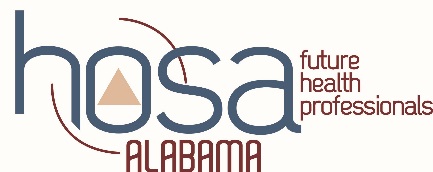 ALABAMA HOSA BANNER PARADE The Banner Parade is designed to encourage HOSA chapters to display their work and promote their program in a collaborative, creative way.Each HOSA Chapter is encouraged to design a HOSA Banner. The Banner Parade will be conducted at the HOSA State Leadership Conference. Pictures of the banner should be uploaded to TALLO for judging by Feb 18th if the chapter chooses to be in the competition.The winning design will be recognized at State Leadership Conference.BANNER PARADE GUIDELINES:The banner can be NO larger than 2 ½ feet by 4 ½ feet. (may be vertical or horizontal)The banner design must reflect the theme for National HOSA for the current year.The banner must include the full name of the chapter’s school.The banner should be personalized to reflect the chapter’s achievements/activities for the current year.Lettering should be large enough to be read from a distance.Commercially made designs are not allowed in the competition.Banners should be designed so they can be easily carried in the Banner Parade.Banners must be constructed so that all parts (letters, pictures, etc.) remain intact during the parade.Battery powered accessories are allowed as part of the banner.Banner bearers should be assigned prior to the State Leadership Conference. (Limit to 3 members).  One of the members will be asked to provide the school name to the presenter during the parade.  It is permissible to register members that did not qualify through SQE for this event.  JUDGING RUBRICCLASSROOM INTEGRATION IDEAS (Optional):Display your completed banner at your school to promote your program.Use this as a classroom project.Enter your HOSA chapter in the Homecoming Parade and lead with your banner.Take a picture of the banner with the HOSA members and submit it in the local paper along with an article detailing your chapter’s accomplishments.Followed Guideline Instructions0    5    10 pointsReflects National Theme0-10 pointsReflects Chapter’s Activities0-10 pointsVisual Appeal0-10 points